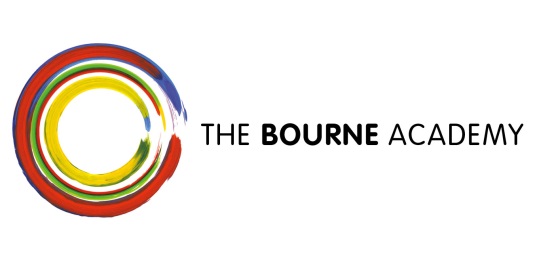 SPONSOR VISIONIn 2007, Canford School was approached by the Department for Education to consider the possibility of sponsoring an academy. After an assessment of several different schools, it was agreed in the Autumn of 2008 that Canford would sponsor King’s High School in Hadow Road, Bournemouth. As a sponsor, Canford would offer time, expertise and support without financial input. Renamed 'The Bourne Academy' the school opened its doors to students in September 2010.A key part of the vision for the new academy was that it would be at the heart of the community of East Howe, offering local families an excellent education, new opportunities and facilities available to all. Raising pupils’ expectations, building their self-confidence and teaching them appropriate skills that allow them to build a successful career and contribute to society were, and remain, central to The Bourne Academy’s aims.Canford’s belief that good education depends crucially on the relationships between staff, pupils, parents and key stakeholders was another core part of the vision. Mutual support, pride, ambition, trust and high expectations combine to allow impressive academic achievements against a background of respect. The Bourne Academy’s vision is articulated clearly through the mnemonic, ASPIRE, to develop citizens who are ambitious, self-confident, physically literate, independent learners, reflective and emotionally literate.Exam results have improved dramatically since the Academy opened. A £10 million investment building project was completed in September 2013. The new facilities include a new Maths and English block, Music and Drama studios a refurbished Sports Hall and new changing room, a new Library and a new 6th Form Centre.Canford School kindly provides the opportunity for Year 11 Academy students to apply for a scholarship to the prestigious school’s 6th Form. Students have to sit several exams, attend two interviews and achieve excellent GCSE resultsIn 2016, the schools came together for their first joint Teaching and Learning Conference held at Canford.  The aim of the conference was for teachers from both schools to share knowledge and experiences and to develop their understanding of best practice and techniques to develop pupil learning.   